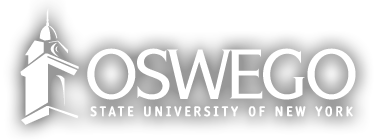 Altschuler, Bruce E.		  	   Political Science, 							        EmeritusAltschuler, Bruce. Rev. of The President as Commander in Chief: An Essay in Constitutional Vision.  Law and Politics Book Review 24 (2014): 210-13. Law and Politics Book Review. Web. 4 June 2014. <http://www.lpbr.net/2014/05/the-president-as-commander-in-chief.html>. Altschuler, Bruce E., and Michael A. Genovese, eds. Shakespeare and Politics: What a  Sixteenth-Century Playwright Can Tell Us about Twenty-First-Century Politics. Boulder: Paradigm, 2014. Print. Andrews, David			   	    EconomicsAndrews, David. "Adam Smith's Natural Prices, the Gravitation Metaphor, and the Purpose of Nature."  Economic Thought 3.1 (2014): 42-55. Print. Bacher, Leigh	F.		      	   PsychologyBacher, Leigh F. "Development and Manipulation of Spontaneous Eye Blinking in the First Year: Relationships to Context and Positive Affect." Developmental Psychobiology 56.4 (2014): 783-96. Print. Bendinskas, Kestutis 	       ChemistryGump, Brooks B., et al. "Low-Level Mercury in Children: Associations with Sleep Duration and Cytokines TNF-α and IL-6-." Environmental Research 134 (2014): 228-32. Print. Braun, Timothy F.		       ChemistryBraun, Timothy F., and Lisa M. Glidden. Understanding Energy and Energy Policy. London: Zed Books, 2014. Print. Brunson, John	 		         Biological Sciences, 						              EmeritusConsort Gems of the Late Renaissance. The Oswego Recorder Consort. Prod. Dan Wood. Rec. 3 Sept. 2011. CD. The Oswego Recorder Consort is comprised of:  John Brunson, Marilynn Smiley, Jane Wright, Burton Phillips. Crider, David 		              Communication StudiesCrider, David. "For Those (Men) About to Rock: Rock Radio and the Crisis of Masculinity." Journal of Radio & Audio Media 21.2 (2014): 258-71. Print. Damkaci, Fehmi				 ChemistryGulacar, Ozcan, Fehmi Damkaci, and Charles R. Bowman. "A Comparative Study of an Online and a Face-to-Face Chemistry Course." Journal of Interactive Online Learning 12.1 (2013): 27-40. Print. Damkaci, Fehmi, Michelle Dallas, and Megan Wagner. "A Microwave-Assisted Friedel–Crafts Acylation of Toluene with Anhydrides." Journal of Chemical Education 90.3 (2013): 390-92. Print. Damkaci, Fehmi, and Addam Szymaniak. "Multicomponent Heterocyclic Chemistry for Undergraduate Organic Laboratory: Biginelli Reaction with Multiple Unknowns." Journal of Chemical Education (2014): n. pag.  DOI: 10.1021/ed400390k Damkaci, Fehmi, et al. "N-picolinamides as Ligands for Ullmann-type Homocoupling." Tetrahedron Letters 55 (2014): 690-93. Print. Delaney, Tim				SociologyDelaney, Tim, and Tim Madigan. Beyond Sustainability: A Thriving Environment. Jefferson: McFarland & Company, 2014. Print. Dunn, David A. 		            Biological SciencesDunn, David A., and Carl A. Pinkert. Gene Editing. Transgenic Animal Technology: A Laboratory Handbook. Ed. Carl A. Pinkert. 3rd ed. London: Elsevier, 2014. 229-48. Print. Echelbarger, Charles 	   Philosophy, EmeritusEchelbarger, Charles. "Hume on the Objects of Mathematics." European Legacy: Toward New Paradigms (2013): n. pag. Print. DOI:10.1080/10848770.2013.791433 Fenlon, Amanda 		  Curriculum & InstructionFenlon, Amanda, and Lauren Fox. ''I Love This Computer' Considerations for Using Assistive Technology to Engage Middle School Students with Disabilities in Authentic Writing." Closing the Gap Dec.-Jan. 2013/2014: 21-26. Digital file. Friedman, Barry A. 		  Marketing & ManagementFriedman, Barry A. "Competency Based Team Formation: An Experiential Exercise." International Journal of Humanities and Social Studies 4.9 (2014): 35-42. Print. Friedman, Barry A. "The Relationship between Effective Governance and the Informal Economy."   International Journal of Business and Social Science 5.9 (2014): 51-58. Print. Aziz, Nergis, Efstathios Kefallonitis, and Barry A. Friedman. "Turkey as a Destination: A Study of Sensory Brand Associations." Tourism, Culture & Communication 14 (2014): 77-89. Print. Giglio, Juliet			    EnglishGiglio, Juliet Aires. Outlining the Screenplay. Cut to the Chase: Writing Feature Films with the Pros at UCLA Extension Writers' Program. Ed. Linda Venis. New York: Gotham, 2013. 123-58. Print. Gilliard-Cook, Theresa 	  Extended LearningGilliard-Cook, Theresa, and Brandon West. "Authentic Learning: Creating Meaning in the Higher Ed Classroom." The EvoLLLution Dec. 2014: n. pag. Digital file. Glidden, Lisa			   Political ScienceWylie, Lana, and Lisa Glidden. "'The 'Cuban Spring' Fallacy: The Current Incarnation of a Persistent Narrative." International Journal of Cuban Studies 5.2 (2013): 140-67. Print. Braun, Timothy F., and Lisa M. Glidden. Understanding Energy and Energy Policy. London: Zed Books, 2014. Print. Hellquist, C. Eric		    Biological SciencesHellquist, C. Eric. Rev. of Botanical Heritage of Islands at the Brink of Niagara Falls. Journal of the Torrey Botanical Society 140.4 (2013): 523-24. Print. Hellquist, C. Eric, C. Barre Hellquist, and Jennifer J. Whipple. "New Records for Rare and Under-Collected Aquatic Vascular Plants of Yellowstone National Park." Madrono 61.2 (2014): 159-76. Print.Hertz-Ohmes, Peter            Modern Languages & 				  	          Literatures, EmeritusHertz-Ohmes, Peter. "Deleuzian Empiricism and the Potential of Chaotic Choreographies." Wissen wir, was ein Körper vermag? : Rhizomatische Körper in Religion, Kunst, Philosophie. Ed. Arno Bohler, Krassimira Kruschkova, and Susanne Valerie. Bielefeld: Verlag, 2014. 137-48. Print. Jung, Taejin				   Communication StudiesJung, Taejin, and Donnalyn Pompper. "Assessing Instrumentality of Mission Statements and Social-Financial Performance Links: Corporate Social Responsibility as Context." International Journal of Strategic Communication 8 (2014): 79-99. Print. Pompper, Donnalyn, and Taejin Jung. "'Outnumbered yet Still on Top, but for How Long?' Theorizing about Men Working in the Feminized Field of Public Relations." Public Relations Review 39 (2013): 497-506. Print. Kane, John				  EconomicsKane, John, Lawrence Spizman, and Don Donelson. "Educational Attainment Model for a Minor Child: The Next Generation." Journal of Forensic Economics 24.2 (2013): 175-90. Print. Kumar, Alok 			PhysicsKumar, Alok. Sciences of the Ancient Hindus: Unlocking Nature in the Pursuit of Salvation. N.p.: CreateSpace, 2014. Print. MacKenzie, James 		Biological SciencesGump, Brooks B., et al. "Low-level Mercury in Children: Associations with Sleep Duration and Cytokines TNF-α and IL-6." Environmental Research 134 (2014): 228-32. Print. Markert, Linda Rae 		Educational AdministrationMarkert, Linda Rae. "That Was Then! Changing Landscapes for School Building Leaders." Vanguard 43.3 (2014): 35-38. Print. Markowsky, Vincent 		Counseling Services  						CenterMarkowsky, Vincent. Setting My Words Free: Inspirational Messages for Adults Who Stutter. N.p.: CreateSpace, 2014. Print. McKeown, Joshua 	         International Education &						Programs McKeown, Joshua. Strategic Planning for Education Abroad Programs. NAFSA's Guide to Education Abroad for Advisers and Administrators. Ed. Magnolia Hernandez, Margaret Wiedenhoeft, and David Wick. 4th ed. Washington D.C.: NAFSA: Association of International Educators, 2014. 213-26. Print. Munger, Kristen A. 	       Counseling & Psychological 						ServicesMurray, Maria S., Kristen A. Munger, and Elfrieda H. Hiebert. "An Analysis of Two Reading Intervention Programs." Elementary School Teacher 114.4 (2014): 479-500. Print. Blachman, Benita A., et al. "Intensive Reading Remediation in Grade 2 or 3: Are There Effects a Decade Later?" Journal of Educational Psychology 106.1 (2014): 46-57. Print. Munger, Kristen A., and Maria S. Murray. Text Complexity and Deliberate Practice: Common Cores of Learning. Best Practices in Adolescent Literacy Instruction. Ed. Kathleen A. Hinchman and Heather K. Sheridan-Thomas. 2nd ed. New York: Guilford, 2014. 99-119. Print. Murray, Maria S.		Curriculum & InstructionMurray, Maria S., Kristen A. Munger, and Elfrieda H. Hiebert. "An Analysis of Two Reading Intervention Programs." Elementary School Teacher 114.4 (2014): 479-500. Print. Blachman, Benita A., et al. "Intensive Reading Remediation in Grade 2 or 3: Are There Effects a Decade Later?" Journal of Educational Psychology 106.1 (2014): 46-57. Print. Munger, Kristen A., and Maria S. Murray. Text Complexity and Deliberate Practice: Common Cores of Learning. Best Practices in Adolescent Literacy Instruction. Ed. Kathleen A. Hinchman and Heather K. Sheridan-Thomas. 2nd ed. New York: Guilford, 2014. 99-119. Print. Nanthakumar, Ampalavanar	    MathematicsNanthakumar, A., S. Ganesalingam, and Siva Ganesh. "On Cupola Based Discriminant Rule." Journal of Statistics & Management Systems 13.6 (2013): 401-17. Print. Ochoa, Marilyn			        LibraryKumar, Swapna, Kristin Heathcock, and Marilyn Ochoa. Sustainable Embedded Librarianship to Foster Research Skills in an Online Graduate Program. Virtually Embedded: The Librarian in an Online Environment. Ed. Elizabeth Leonard and Erin McCaffrey. Chicago: Association of College and Research Libraries, 2014. 39-51. Print. Ochoa, Marilyn N., Laurie N. Taylor, and Mark V. Sullivan. Digital Collections Assessment and Outreach. Washington, D.C.: Association of Research Libraries, Office of Leadership and Management Services, 2014. Print.Perticone, Eugene X. 	Counseling & Psychological 								Services, EmeritusPerticone, Eugene X. Waldo Emerson, My Grandfather, and Me: A Novel. Bloomington: IUniverse, 2014.  Print. Rivera-Vazquez, Omara 		Public JusticeRivera-Vazquez, Omara. Moral Development. The Encyclopedia of Criminology and Criminal Justice. Ed. Jay S. Albanese. Vol. 4. N.p.: Wiley-Blackwell, 2014. 1486-89. Print. The Wiley Series of Encyclopedias in Criminology and Criminal Justice. Rivera-Vazquez, Omara. Police Stress. The Encyclopedia of Criminology and Criminal Justice. Ed. Jay S. Albanese. Vol. 4. N.p.: Wiley-Blackwell, 2014. 1675-79. Print. The Wiley Series of Encyclopedias in Criminology and Criminal Justice. Rodgers, Mary Tone		Accounting, Finance & LawRodgers, Mary Tone, and James E. Payne. "How the Bank of France Changed U.S. Equity Expectations and Ended the Panic." Journal of Economic History 74.2 (2014): 420-48. Print. Schofield, Damian                  Computer ScienceTanner, Patricia, Carly Karas, and Damian Schofield. "Augmenting a Child's Reality: Using Educational Tablet Technology." Journal of Information Technology Education: Innovations in Practice 13 (2014): 45-54. Print. Schofield, Damian. "A Virtual Education: Guidelines for Using Games Technology." Journal of Information Technology Education: Innovations in Practice 13 (2014): 25-43. Print. Sime, Karen R.			   Biological Sciences Sime, Karen R., and Kent M. Daane. "A Comparison of Two Parasitoids (Hymenoptera: Encyrtidae) of the Vine Mealybug: Rapid, Non-discriminatory Oviposition Is Favored When Ants Tend the Host." Environmental Entomology 43.4 (2014): 995-1002. Print. Buckner, Janet, Amy B. Welsh, and Karen R. Sime. "Evidence for Population Differentiation in the Bog Buckmoth of New York State." Northeastern Naturalist 21.4 (2014): 506-14. Print. Smiley, Marilynn	                   Music, EmeritaSmiley, Marilynn J.  ”Bartlett, James Carroll." The Grove Dictionary of American Music. 2nd ed. Vol.  1. New York: Oxford University, 2013. 365. Print. Consort Gems of the Late Renaissance. The Oswego Recorder Consort. Prod. Dan Wood. Rec. 3 Sept. 2011. CD. The Oswego Recorder Consort is comprised of:  John Brunson, Marilynn Smiley, Jane Wright, Burton Phillips. Smiley, Marilynn J.  ”Ludden, William." The Grove Dictionary of American Music. 2nd ed. Vol.  5. New York: Oxford University, 2013. Print. Smiley, Marilynn J.  ”Musin, Ovide." The Grove Dictionary of American Music. 2nd ed. Vol.  5. New York: Oxford University, 2013. 684-685. Print. Spizman, Lawrence		  Economics, EmeritusKane, John, Lawrence Spizman, and Don Donelson. "Educational Attainment Model for a Minor Child: The Next Generation." Journal of Forensic Economics 24.2 (2013): 175-90. Print. Steiger, Scott		Atmospheric and Geological                                                                   SciencesSUNY Oswego Storm Forecasting and Observation Program 2012. Dir. Scott Steiger. Prod. Brett Rathbun. 2012. SUNY Oswego, 2012. DVD.SUNY Oswego Storm Forecasting and Observation Program 2014. Dir. Scott Steiger. Prod. Brett Rathbun. 2014. SUNY Oswego, 2014. DVD.Tomascak, Paul 	Atmospheric and Geological                                                                   Sciences		Yu, Jimin, et al. "Controls on Sr/Ca in Benthic Foraminifera and Implications for Seawater Sr/Ca during the Late Pleistocene." Quaternary Science Reviews 98 (2014): 1-6. Print. Turco, Lewis			 English, EmeritusTurco, Lewis. The Familiar Stranger. Scottsdale: Star Cloud, 2014. Print. Wellman, Judith 		History, EmeritaWellman, Judith. Brooklyn's Promised Land: The Free Black Community of Weeksville, New York. New York: New York University Press, 2014. Print.West, Brandon		          LibraryGilliard-Cook, Theresa, and Brandon West. "Authentic Learning: Creating Meaning in the Higher Ed Classroom." The EvoLLLution Dec. 2014: n. pag. Digital file. Wilcox, Elizabeth 		MathematicsWilcox, Elizabeth. "Can a Pure Mathematician Really Dig Statistics?" Math Horizons Nov. 2013: 28-29. Print. Wilcox, Elizabeth, et al. "Group Theory Session." Ohio State- Denison Mathematics Conference. Columbus Ohio. 9 May 2014. Organizer. Brewster, Ben, Peter Hauck, and Elizabeth Wilcox. "Quasi-Antichain Chermak- Delgado Lattices of Finite Groups." Archiv der Mathematik 103.4 (2014): 301-11. Print. Wood, Dan				  MusicConsort Gems of the Late Renaissance. The Oswego Recorder Consort. Prod. Dan Wood. Rec. 3 Sept. 2011. CD. The Oswego Recorder Consort is comprised of:  John Brunson, Marilynn Smiley, Jane Wright, Burton Phillips. Wright, Jane			  Library, EmeritaConsort Gems of the Late Renaissance. The Oswego Recorder Consort. Prod. Dan Wood. Rec. 3 Sept. 2011. CD. The Oswego Recorder Consort is comprised of:  John Brunson, Marilynn Smiley, Jane Wright, Burton Phillips. Zenor, Jason 			Communication StudiesZenor, Jason. "Where Are Those Good Ol' Fashioned Values? Reception Analysis of the Offensive Humor on 'Family Guy.'" Operant Subjectivity: The International Journal of Q Methodology 37.1-2 (2014): 23-40. Print. Faculty Donations by DepartmentAccounting, Finance & Law	Mary Tone RodgersAtmospheric and Geological Sciences	Scott Steiger	Paul TomascakBiological Sciences	John Brunson, Emeritus	David A. Dunn	C. Eric Hellquist	James MacKenzie	Karen SimeChemistry	Kestutis Bendinskas	Timothy BraunFehmi DamkaciCommunication Studies	David Crider	Taejin Jung	Jason ZenorComputer Science	Damian SchofieldCounseling & Psychological Services	Kristen A. Munger	Eugene X. Perticone, EmeritusCounseling Services Center	Vincent MarkowskyCurriculum & Instruction	Amanda Fenlon	Maria S. MurrayEconomics	David Andrews	John Kane	Lawrence Spizman, EmeritusEducational Administration	Linda Rae MarkertEnglish	Juliet Giglio	Lewis Turco, EmeritusExtended Learning	Theresa Gilliard-CookHistory	Judith Wellman, EmeritaInternational Education & Programs	Joshua McKeownLibrary	Marilyn Ochoa	Brandon West	Jane Wright, EmeritaMarketing & Management	Barry A. FriedmanMathematics	Ampalavanar Nanthakumar	Elizabeth WilcoxModern Languages & Literatures	Peter Hertz-Ohmes, EmeritusMusicMarilynn Smiley, Emerita	Dan WoodPhilosophy	Charles Echelbarger, EmeritusPhysics	Alok KumarPolitical Science	Bruce Altschuler, Emeritus	Lisa GliddenPsychology	Leigh BacherPublic Justice	Omara Rivera-VazquezSociology	Tim Delaney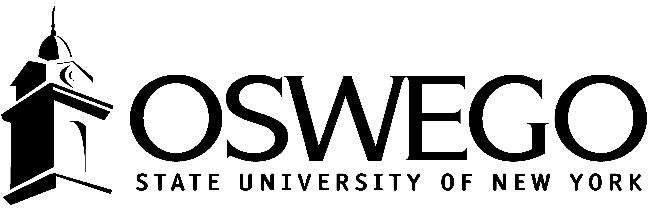 Display to Archives Luncheon sponsored by:President, Deborah F. StanleyPenfield Library